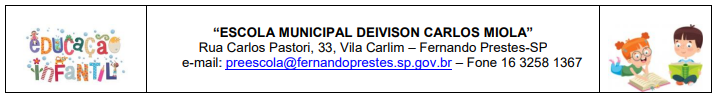   ESCOLA: “ESCOLA MUNICIPAL DEIVISON CARLOS MIOLA”  DATA:_____/ _____/ 2021    TURMA: PRÉ I IALUNO(A): ______________________________                                                   PROFESSORA: ANA MARIA  Vídeo explicativo: https://www.youtube.com/watch?v=LDJC2bPm3Us&list=PL2ASlftDfH7Rt-9VxcFY-9x0mE3JCviLoASSUNTO: COLORS (CORES)  YELLOW ( AMARELO) E BLUE (AZUL)VAMOS PINTAR OS BALLONS (BALÕES)  COM AS  COLORS  :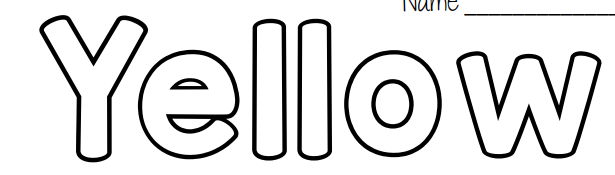 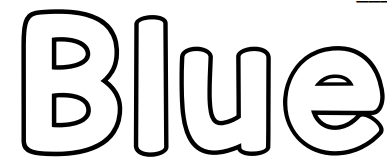 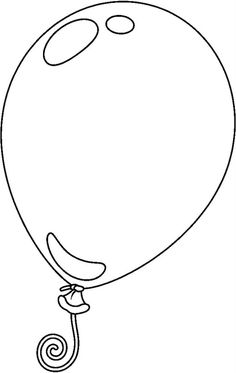 